										                            POWIATOWY URZĄD PRACY W GRYFINIE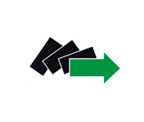 ….…………………………….…………….……	           Nr sprawy w PUP ………………………………                (nazwa organizatora)REGON …………………………………………..Starosta GryfińskiPowiatowy Urząd Pracy w Gryfinie / Filia w ChojnieWniosek o zawarcie umowy o zorganizowanie robót publicznych mogą składać powiaty (z wyłączeniem prac organizowanych w urzędach pracy), gminy, organizacje pozarządowe statutowo zajmujące się problematyką ochrony środowiska, kultury, oświaty, kultury fizycznej i turystyki, opieki zdrowotnej, bezrobocia oraz pomocy społecznej, a także spółki wodne i ich związki, jeżeli prace te są finansowane lub dofinansowane ze środków samorządu terytorialnego, budżetu państwa, funduszy celowych, organizacji pozarządowych, spółek wodnych i ich związków;POUCZENIE:W celu właściwego wypełnienia wniosku, prosimy o staranne jego przeczytanie.Wniosek należy wypełnić czytelnie odpowiadając na wszystkie zawarte we wniosku pytania. O rozpatrzeniu wniosku i podjętej decyzji starosta informuje wnioskodawcę w terminie 30 dni od dnia złożenia wniosku.W przypadku, gdy wniosek jest niekompletny lub nieprawidłowo wypełniony starosta wyznacza wnioskodawcy co najmniej 7- dniowy termin jego uzupełnienia. Wniosek nie uzupełniony we wskazanym terminie pozostawia się bez rozpatrzenia.W przypadku negatywnego rozpatrzenia wniosku starosta podaje przyczynę odmowy.Od negatywnego rozpatrzenia wniosku nie przysługuje odwołanie.Proponowana  liczba osób bezrobotnych  do zatrudnienia w ramach robót publicznych w pełnym wymiarze czasu pracy: ………….….. w tym liczba osób niepełnosprawnych………………………….Okres zatrudnienia w ramach robót publicznych (nie dłuższy niż 6 miesięcy):…………………….. proponowana data zatrudnienia …………………………………………………………………….……Nazwa zawodu lub specjalności zgodnie z klasyfikacją zawodów i specjalności (klasyfikacja dostępna na stronie www.pupgryfino.com.pl) ..........................................................................................................Nazwa stanowiska pracy…………………………………………………………………………………...................................................................................(pieczęć firmy i czytelny podpis osoby upoważnionej do składania oświadczeń woli w imieniu wnioskodawcy)Załącznik Nr 1 do wniosku o zawarcie umowy    o zorganizowanie robót publicznychOświadczam, że: Prace przewidziane do wykonywania w ramach robót publicznych będą finansowane lub dofinansowane ze środków:samorządu terytorialnego,budżetu państwa,funduszy celowych,organizacji pozarządowych,spółek wodnych i ich związków.Na dzień złożenia wniosku zalegam z zapłatą wynagrodzeń pracownikom, należnych składek na ubezpieczenia społeczne,    ubezpieczenie zdrowotne, Fundusz Pracy, Fundusz Gwarantowanych Świadczeń Pracowniczych oraz innych danin publicznych.  TAK     NIEPodlegam przepisom ustawy z dnia 30 kwietnia 2004r. o postępowaniu w sprawach dotyczących pomocy publicznej   TAK     NIEJestem świadomy odpowiedzialności karnej za złożenie fałszywego oświadczenia.□ zaznaczyć właściweData: ……………… 20……. r.                                     ...............................................................................                                                                                   (pieczęć firmy i czytelny podpis osoby upoważnionej         do składania oświadczeń woli)                                                                                                                         Załącznik Nr 2                                             do wniosku o zawarcie umowy o                                              zorganizowanie robót publicznychOświadczam że: Na dzień złożenia wniosku znajduję się w stanie likwidacji lub upadłości   TAK     NIENa dzień złożenia wniosku zalegam z zapłatą wynagrodzeń pracownikom, należnych składek na ubezpieczenia społeczne, ubezpieczenie zdrowotne, Fundusz Pracy, Fundusz Gwarantowanych Świadczeń Pracowniczych oraz innych danin publicznych.  TAK     NIEPodlegam przepisom ustawy z dnia 30 kwietnia 2004r. o postępowaniu w sprawach dotyczących pomocy publicznej   TAK     NIEW okresie 365 dni przed dniem złożenia wniosku zostałem ukarany lub skazany prawomocnym wyrokiem za naruszenie przepisów prawa pracy, TAK     NIE jestem objęty postępowaniem dotyczącym naruszenia przepisów prawa pracy. TAK     NIEZobowiązuję się do zatrudnienie na okres minimum 3 miesięcy osobie bezrobotnej po zakończeniu odbywania robót publicznych,  gwarantując minimalne wynagrodzenie za pracę w przeliczeniu na pełny wymiar czasu pracy i wymiar czasu pracy nie niższy niż ½ etatu lub powierzenia pracy w ramach umowy cywilnoprawnej na okres minimum 3 miesięcy osobie bezrobotnej po zakończeniu odbywania robót publicznych, przy czym wartość umowy zlecenia/o dzieło łącznie za okres 3 miesięcy  nie będzie niższa niż 3-ktortność minimalnego wynagrodzenia. W przypadku umowy  o dzieło, w której nie zostanie określony  czas trwania umowy, wartość umowy będzie równa 3-ktorności minimalnego wynagrodzenia lub wyższa.  TAK     NIEZobowiązuję się do nie dokonywania zwolnień pracowników zatrudnionych w ramach robót publicznych w drodze wypowiedzenia stosunku pracy (za wyjątkiem wypowiedzenia na podstawie art. 52 kodeksu pracy), bądź na mocy porozumienia stron  TAK     NIEWyrażam zgodę Powiatowemu Urzędowi Pracy w Gryfinie, na:przesyłanie na podany we wniosku adres e-mail/numer telefonu wiadomości zawierających informacje dotyczące realizacji działań skierowanych do pracodawców/przedsiębiorców realizowanych przez Powiatowy Urząd Pracy w Gryfinie  TAK     NIEwykorzystywanie podanego numeru telefonu do celów marketingu usług świadczonych przez Urząd Pracy w Gryfinie oraz prowadzenia badań dotyczących sytuacji na rynku pracy. TAK     NIEJestem świadomy odpowiedzialności karnej za złożenie fałszywego oświadczenia..Data: ……………… 20……. r.                                     ...............................................................................                                                                                   (pieczęć firmy i czytelny podpis osoby upoważnionej         do składania oświadczeń woli)Załącznik Nr 3 do wniosku o zawarcie umowy  o zorganizowanie robót publicznych……………………………………………………………………………………………………...……………    (pełna nazwa składającego oświadczenie)Oświadczam, że: Nie korzystałem dotychczas z pomocy publicznej w ramach zasady  de minimis  w rozumieniu ustawy       z dnia 30 kwietnia 2004r. o postępowaniu w sprawach dotyczących pomocy publicznej (Dz.U.2007r. Nr 59 poz. 404 z póżn. zm.).   Korzystałem  z pomocy publicznej w ramach zasady  de minimis w oparciu o jedno z:Rozporządzenie Komisji (UE) Nr 1407/2013 z dnia 18 grudnia 2013 r. w sprawie stosowania art. 107   i 108 Traktatu o funkcjonowaniu Unii Europejskiej do pomocy de minimis (Dz. Urz. UE L 352            z 24.12.2013) , Rozporządzenie Komisji (UE) Nr 1408/2013 z dnia 18 grudnia 2013 r. w sprawie zastosowania art. 107 i 108 Traktatu o funkcjonowaniu Unii Europejskiej w odniesieniu do pomocy de minimis            w sektorze rolnym (Dz. Urz. UE L 352 z 24.12.2013) Rozporządzenie Komisji (WE) Nr 875/2007 z dnia 24 lipca 2007 r. w sprawie stosowania art. 87 i 88 Traktatu w odniesieniu do pomocy w ramach zasady de minimis dla sektora rybołówstwa i w okresie bieżącego roku oraz 2 poprzednich  lat  podatkowych  uzyskałem pomoc w łącznej kwocie:Kwota pomoc (w EURO).........................................................................................................................(słownie: ..................................................................................................................................................………………………………………………………………………………………………..………….…………………………………………………………………………………………………………)Uzyskana pomoc nie łączy się, w odniesieniu do tych samych kosztów kwalifikowanych, z pomocą o innym przeznaczeniu (np. pomocą regionalną), □ zaznaczyć właściweData: ……………… 20……. r.                                     ...............................................................................                                                                                   (pieczęć firmy i czytelny podpis osoby upoważnionej         do składania oświadczeń woli)1. Podstawowe dane:1. Podstawowe dane:Pełna nazwa organizatora robót publicznychReprezentant organizatora(imię i nazwisko oraz stanowisko osoby upoważnionej do reprezentowania podmiotu)Adres siedzibyTel/faxe-mail2. Dane dotyczące prowadzonej działalności:2. Dane dotyczące prowadzonej działalności:Miejsce prowadzenia działalnościForma organizacyjno-prawna(zaznaczyć właściwą)  powiat      gmina  spółka wodna lub jej związek  organizacja pozarządowa statutowo zajmująca się     problematyką ochrony środowiska, kultury, oświaty, kultury    fizycznej i turystyki, opieki zdrowotnej, bezrobocia lub     pomocy społecznej Numer NIP:Numer statystyczny REGON:1. Podstawowe dane:1. Podstawowe dane:Pełna nazwa pracodawcyReprezentant pracodawcy(imię i nazwisko osoby upoważnionej do reprezentowania)Adres siedzibyTel/faxe-mail2. Dane dotyczące prowadzonej działalności:2. Dane dotyczące prowadzonej działalności:Miejsce prowadzenia działalnościForma organizacyjno-prawna(zaznaczyć właściwą)  osoba fizyczna prowadząca działalność      spółka cywilna spółka jawna  spółka partnerska  spółka komandytowa spółka z o.o. jednostka sektora finansów publicznych inna(jaka?) ..............................................................................Rodzaj działalności:Wg PKD 2007Numer NIP:Numer statystyczny REGON:Data rozpoczęcia działalnościStopa % składek na ubezpieczenie wypadkoweForma opodatkowaniaWielkość pracodawcy (zaznaczyć właściwe)  mikro przedsiębiorstwo  małe przedsiębiorstwo   średnie przedsiębiorstwo duże przedsiębiorstwo pracodawca nie będący przedsiębiorcą 3. Numer rachunku bankowego, na który mają być przekazywane refundacje: 3. Numer rachunku bankowego, na który mają być przekazywane refundacje: Informacje dotyczące wykonywanej pracy w ramach robót publicznych:Informacje dotyczące wykonywanej pracy w ramach robót publicznych:Informacje dotyczące wykonywanej pracy w ramach robót publicznych:Informacje dotyczące wykonywanej pracy w ramach robót publicznych:Miejsce wykonywania pracyGodziny  pracy (od –do):Zmianowość:  (jednozmianowa, dwuzmianowa, ruch ciągły itp.) Praca w  niedziele i świętaPraca w porze nocnejRodzaj prac wykonywanych w ramach robót publicznych  (ogólny zakres obowiązków)  Niezbędne kwalifikacje osób bezrobotnych:Niezbędne kwalifikacje osób bezrobotnych:Niezbędne kwalifikacje osób bezrobotnych:Niezbędne kwalifikacje osób bezrobotnych:Poziom wykształceniaPoziom wykształceniaStaż pracy (wymagany okres- liczba miesięcy/lat, w jakim zawodzie)Staż pracy (wymagany okres- liczba miesięcy/lat, w jakim zawodzie)Wymagane uprawnienia (np. prawo jazdy)Wymagane uprawnienia (np. prawo jazdy)Pożądane kwalifikacje osób bezrobotnych i inne wymogi :Pożądane kwalifikacje osób bezrobotnych i inne wymogi :Pożądane kwalifikacje osób bezrobotnych i inne wymogi :Pożądane kwalifikacje osób bezrobotnych i inne wymogi :Oczekiwane umiejętnościOczekiwane umiejętnościZnajomość języków obcych (z określeniem poziomu znajomości)Znajomość języków obcych (z określeniem poziomu znajomości)Predyspozycje psychofizyczne  i zdrowotnePredyspozycje psychofizyczne  i zdrowotneProponowana wysokość wynagrodzenia za pracę dla osób zatrudnionych w ramach robót publicznych:Proponowana wysokość wynagrodzenia za pracę dla osób zatrudnionych w ramach robót publicznych:Proponowana wysokość wynagrodzenia za pracę dla osób zatrudnionych w ramach robót publicznych:Proponowana wysokość wynagrodzenia za pracę dla osób zatrudnionych w ramach robót publicznych:system wynagradzania (miesięczny, godzinowy, akordowy, prowizyjny)system wynagradzania (miesięczny, godzinowy, akordowy, prowizyjny)system wynagradzania (miesięczny, godzinowy, akordowy, prowizyjny)wynagrodzenie brutto za jeden miesiąc dla 1 osobywynagrodzenie brutto za jeden miesiąc dla 1 osobywynagrodzenie brutto za jeden miesiąc dla 1 osobymiesięczny wymiar składek na ubezpieczenia społeczne od proponowanego wynagrodzenia w części ponoszonej przez pracodawcęmiesięczny wymiar składek na ubezpieczenia społeczne od proponowanego wynagrodzenia w części ponoszonej przez pracodawcęmiesięczny wymiar składek na ubezpieczenia społeczne od proponowanego wynagrodzenia w części ponoszonej przez pracodawcęWnioskowana wysokość refundacji wynagrodzeń z tytułu zatrudnienia skierowanych bezrobotnych:Wnioskowana wysokość refundacji wynagrodzeń z tytułu zatrudnienia skierowanych bezrobotnych:Wnioskowana wysokość refundacji wynagrodzeń z tytułu zatrudnienia skierowanych bezrobotnych:Wnioskowana wysokość refundacji wynagrodzeń z tytułu zatrudnienia skierowanych bezrobotnych:Wysokość refundacji wynagrodzenia za jeden miesiąc dla 1 osoby (nie więcej niż kwota minimalnego wynagrodzenia za pracę oraz składki na ubezpieczenia społeczne od tej kwoty)Wysokość refundacji wynagrodzenia za jeden miesiąc dla 1 osoby (nie więcej niż kwota minimalnego wynagrodzenia za pracę oraz składki na ubezpieczenia społeczne od tej kwoty)Wysokość refundacji wynagrodzenia za jeden miesiąc dla 1 osoby (nie więcej niż kwota minimalnego wynagrodzenia za pracę oraz składki na ubezpieczenia społeczne od tej kwoty)Miesięczny wymiar składek na ubezpieczenia społeczne od kwoty refundacji w części ponoszonej przez pracodawcęMiesięczny wymiar składek na ubezpieczenia społeczne od kwoty refundacji w części ponoszonej przez pracodawcęMiesięczny wymiar składek na ubezpieczenia społeczne od kwoty refundacji w części ponoszonej przez pracodawcęDokumenty składane w oryginale:Dokumenty składane w oryginale:1Oświadczenie organizatora robót publicznych  –w załączniku nr 1Oświadczenie pracodawcy zatrudniającego osoby bezrobotne w ramach robót publicznych   –w załączniku nr 22Oświadczenie o pomocy de minimis – w załączniku nr 3 w przypadku podmiotów podlegających przepisom o pomocy publicznej (składa organizator robót publicznych oraz wskazany przez niego pracodawca3Formularz informacji przedstawianych przy ubieganiu się o pomoc de minimis zgodnie z Rozporządzeniem Rady Ministrów z dnia 29 marca 2010 r. w sprawie zakresu informacji przedstawianych przez podmiot ubiegający się o pomoc de minimis; lub Formularz informacji przedstawianych przy ubieganiu się o pomoc de minimis w rolnictwie lub rybołówstwie zgodnie z Rozporządzeniem Rady Ministrów z dnia 11 czerwca 2010 r. w sprawie informacji składanych przez podmioty ubiegające się o pomoc de minimis w rolnictwie lub rybołówstwie. - w przypadku podmiotów podlegających przepisom o pomocy publicznejPotwierdzone za zgodność z oryginałem przez wnioskodawcę kserokopie następujących dokumentów:Potwierdzone za zgodność z oryginałem przez wnioskodawcę kserokopie następujących dokumentów:1W przypadku organizacji pozarządowych  - statut organizacji 2W przypadku podpisania wniosku przez pełnomocnika – stosowne pełnomocnictwo.